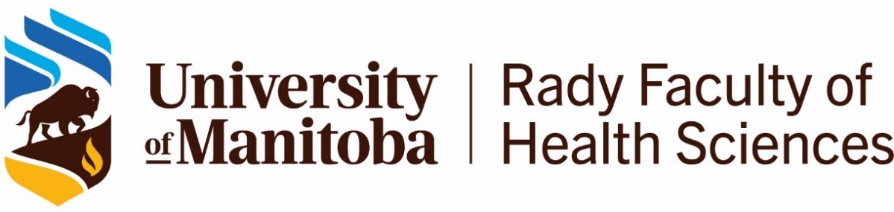 Department of Obstetrics, Gynecology & Reproductive SciencesSection of ResearchAnnual Department Research DayAbstract Submission FormCOMPLETED WORK BY TRAINEE or FACULTYSubmission Deadline: Friday December 2, 2022 by 4:30 pm(IMPORTANT: abstracts submitted after this date will not be accepted)Please Note: All fields must complete for the abstract to be considered by the review committee.PART 1PRESENTER INFORMATION:CONTACT INFORMATION:Please indicate: Please identify your primary project supervisor (if applicable):Project Collaborators/Co-Investigators (if applicable): Disclosures/Conflict of Interest (COI):
“All planning committee members, speakers, moderators, facilitators, and authors must complete this form and submit it to the identified CPD program’s provider or organizer. Disclosure must be made to the audience whether you do or do not have a relationship with a for‐profit or not‐for‐profit entity.”Please follow the link below to access a conflict of interest form
CONFLICT OF INTEREST DISCLOSURE FORM***IMPORTANT***On page 1 of the COI form under question: 
“Please enter the email address of the chair of this event for review, signature and inclusion with the accreditation application”, please enter email: jgreco@sbgh.mb.caThe completed form will be submitted to the Planning Committee Chair by the event coordinator.□ I confirm I have submitted the Conflict of Interest FormPART 2ABSTRACT Submission format: max. 300 words (not including the Title and Knowledge Translation sections)Please consult SOGC Guidelines > “Oral and poster abstract submission format” for more detailsTitle:Introduction:
Objective(s) (& Hypothesis): Methods:
Results: Conclusions:Plans for Knowledge Translation (Publication/Presentation etc.)Full Name:Affiliation (ie.  Faculty/Department, University, Other)Email:Phone:Mailing Address:□ Faculty Choose one:□ Assistant Professor□ Associate Professor□ Professor□ Other_______________□ Trainee Choose one:□ Resident/Fellow (Yr):  PGY _______□ Med Student (Yr):  _____________□ Undergrad (Yr):________________□ Other________________________□ Other (ie. RN):Please indicate:_______________________Full Name:Title 
(ie. Assistant Professor etc.)Affiliation 
(ie. Faculty/Department, University, Other)Email Address:Full Name:Title 
(ie. Assistant Professor etc.)Affiliation 
(ie.  Faculty/Department, University, Other)